Den. 27.März 2020. LektionThema: Hast du Geschwister? (Czy masz rodzeństwo?)Otwórz podręcznik str. 48 zad. 3. Zadanie na słuch  Teraz przygotuj sobie plik dźwiękowy załączony do lekcji. Przeczytaj polecenie zadania. Posłuchaj kilkukrotnie! Odpowiedz na pytania pod zdjęciem (najlepiej głośno!) Teraz już wiesz, jak zapytać o rodzeństwo. Zauważ, że użyto słówka z lekcji poprzedniej: bliźniaczki, jedynak, czy liczba mnoga słów siostra  i brat.  Teraz zobacz poniższy dialog. Przeczytaj na głos. Oprócz poznania słowa:  „Geschwister” (rodzeństwo) i poznajesz czasownik mieć:  „haben”. (W dalszej części lekcji poznasz jego odmianę już w obu liczbach l.poj. i l.mn.)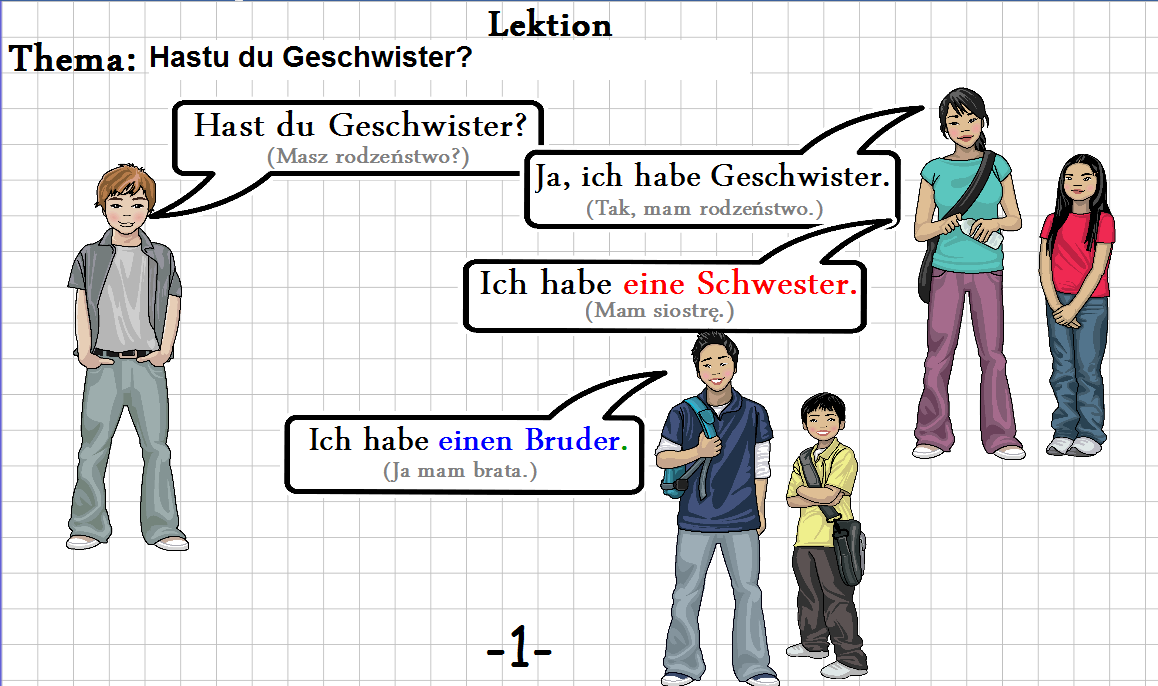 ↑ ZAPISZ W ZESZYCIE TEN DIALOG, TAK, JAK Z TABLICY NA LEKCJI! ↑ Na następnym zdjęciu kolejny dialog, w którym dowiadujesz się, jak należy powiedzieć, gdy nie masz rodzeństwa lub że jesteś jedynakiem. Czytaj głośno i wyraźnie. Zwróć uwagę na wymowę (na żółtym tle). Przeczytaj jeszcze raz  głośno kilka razy dialogi z obu zdjęć. ↓ ZAPISZ W ZESZYCIE TEN DIALOG↓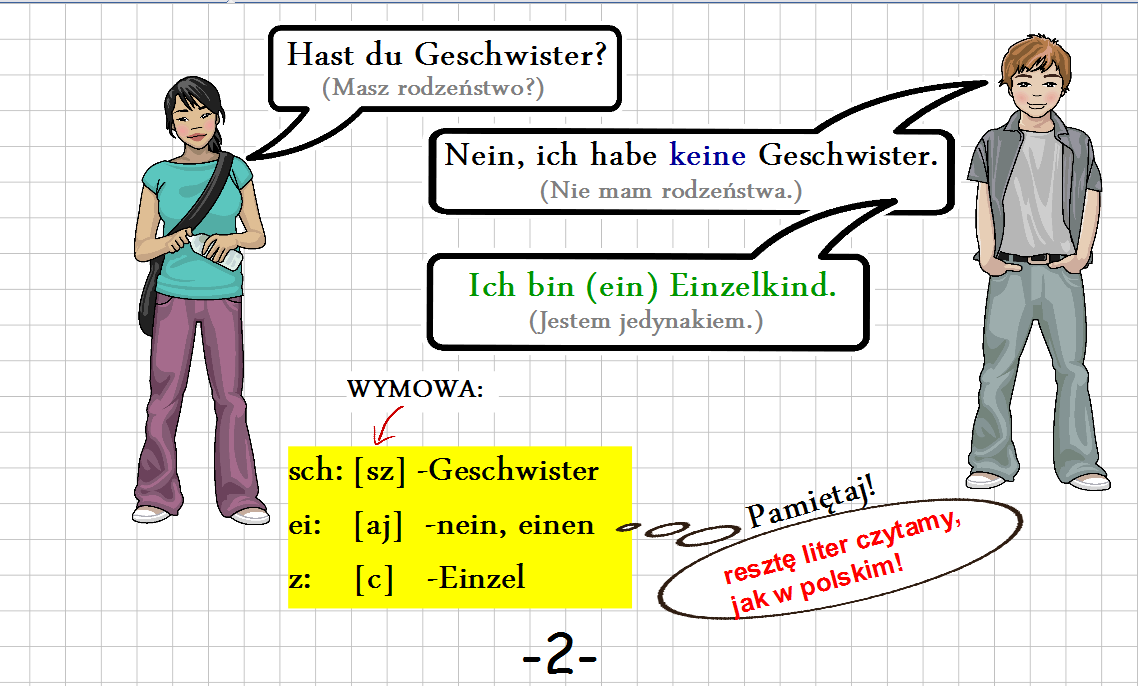  Teraz poznasz odmianę czasownika „haben”- mieć i czasownika „sein”  l.poj. i mnogą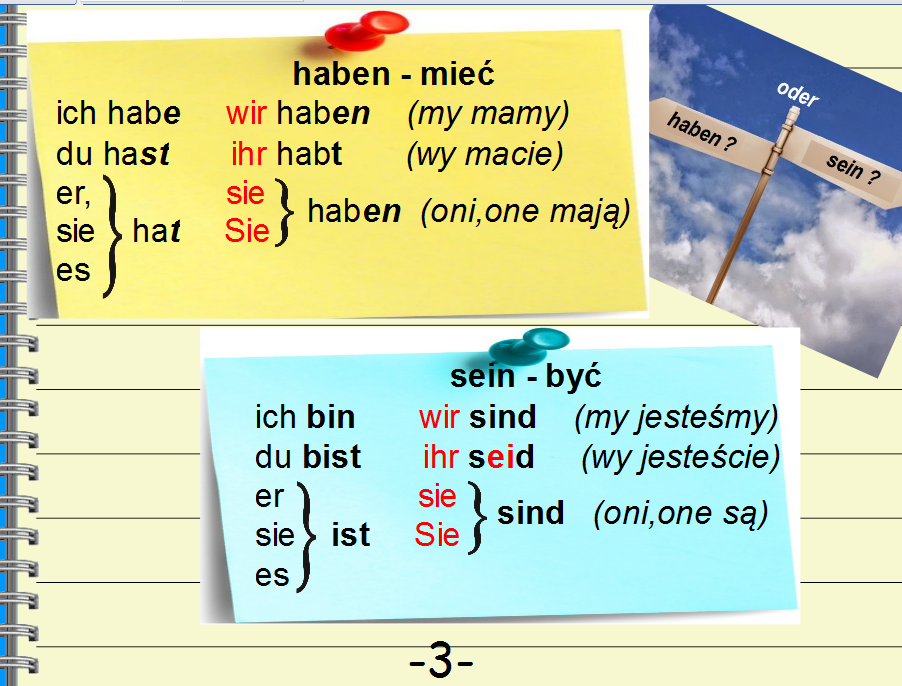 ↑ ZAPISZ ODMIANĘ W ZESZYCIE!↑„sein” (być) w liczbie pojedynczej znasz już świetnie (?!?!) pora na liczbę mnogą obu tych najważniejszych czasowników.Teraz odczytaj głośno tę odmianę (wymawiaj tak, jak jest napisane)  Zadanie na użycie czasownika z powyższej odmiany, ale tylko w l.poj.” 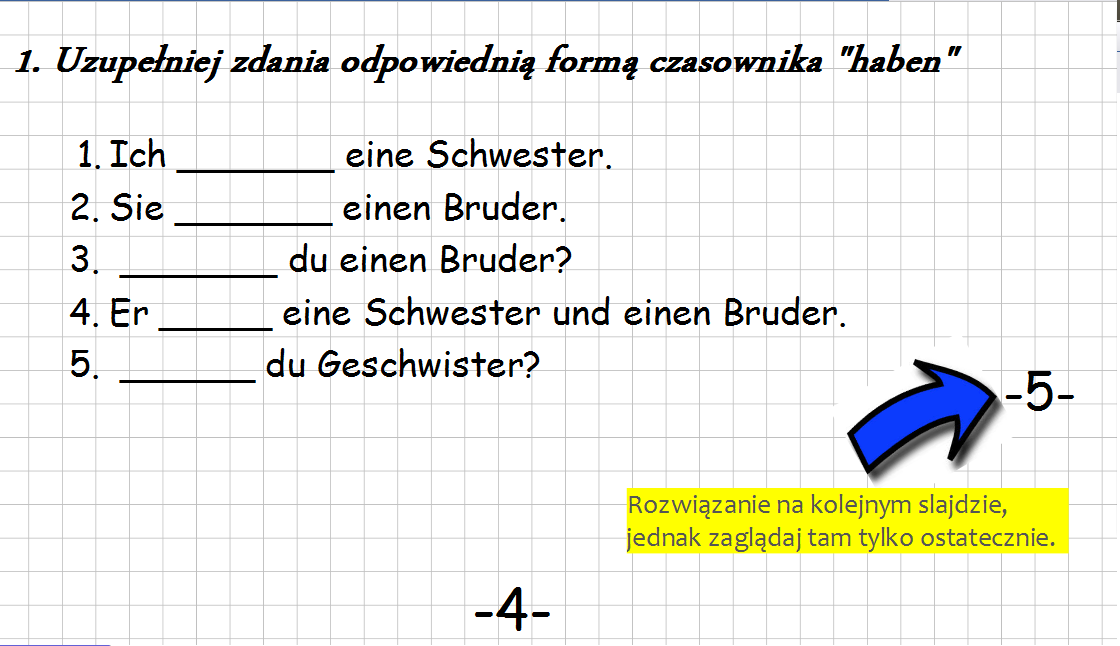 NIE ZAGLĄDAJ NA ODPOWIEDZI DOPÓKI NIE UZUPEŁNISZ ZADANIA!-------------------------------------------------  --------------------------------------------------------------                   ↓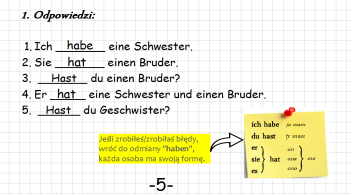 Jeśli musisz to powiększ sobie ten obrazek z odpowiedziami.   Już prawie koniec lekcji (nie pakuj się, nie było dzwonka! ;) Teraz czas na ćwiczenia: str. 31 zad. 8. Str. 32 zad. 9, 10, 13, 17. PRZYPOMINAM, ŻE PIERWSZYM ZADANIEM Z TAMTEGO TYGODNIA BYŁO UZUPEŁNIE ĆWICZEŃ WSTECZ.   >>>>>> Powodzenia i owocnej pracy! <<<<<<<<<<<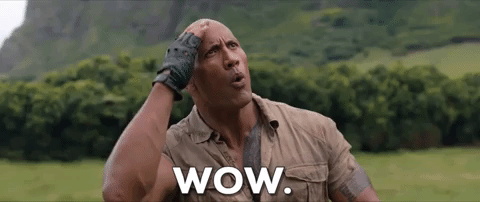 